Infection Prevention and control Questions:Name:_________________________________________________________The Personal Protective Equipment (PPE) that should be worn when there may be a risk of splashing (not an aerosol generating procedure) includes (tick the correct answer):GlovesGloves and apronGloves, apron, face mask and eye protectionGloves apron and face mask Choose the correct option for hand washing:Wet hands, apply  liquid soap , rinseApply liquid soap, Wet hands, rinse, dryWet hands, Apply liquid soap, lather with soap , rinse, dry with paper towelWet hands, Apply liquid soap, rinse, dry with paper towel;An inoculation injury includes: (tick the correct accurate statement)a) Needles, scalpels etc. that have been used, bruises and scratches that break skin, Splashes - especially to eyesb) Needles, scalpels etc. that have been used, bites and scratches that break skin, Splashes - especially to eyes4. Respiratory viruses can be spread by coughs, sneezes and contact with surfaces and objects contaminated with the virus: (Tick the correct answer)a) Trueb) False5. Tick the incorrect statement:a) I carry out a risk assessment of the task I am about to take to decide whether I need to put on PPEb) I wash my hands with my gloves on and always remove them at the end of my shiftc) I dispose of all my chosen PPE immediately after I have completed my taskd) I always perform hand hygiene once I have removed my PPE6. Which of the following are examples of single use item? (tick two correct answers)a) Dressing packsb) Hoist slingsc) Syringesd) Commodes7. In which waste stream would you dispose of a soiled incontinence pad from a patient with norovirus? a) Black household wasteb) Orange clinical wasted) Yellow/black stripe wastee) Yellow waste8. If you have symptoms of an infection such as norovirus, i.e. 2 or more episodes of vomiting and/or diarrhoea, you must not return to your workplace until you are free of symptoms for? (tick the correct answer)a) 12 hoursb) 24 hoursc) 36 hoursd) 48 hours9. Tick the 6 links in the chain of infection:a) Infectious agent, Reservoir, Portal of exit, Mode of Transmission, Portal of entry hygiene hostb) Infectious agent, Reservoir, Portal of exit, Mode of Transmission, Portal of entry susceptible hostc) Infectious agent, Reservoir, Portal of exit, Mode of incubation, Portal of entry susceptible host10. The most effective measure to break the chain of infection is?a) Change gloves regularlyb) Wash your hands frequentlyc) Always wear PPEd) Keep the environment clean11. What PPE would you need to wear to handle soiled bed linen during this current pandemic (tick the correct answer)a) Glovesb) Gloves and apronc) Gloves apron and face maskd) None12. What is this symbol?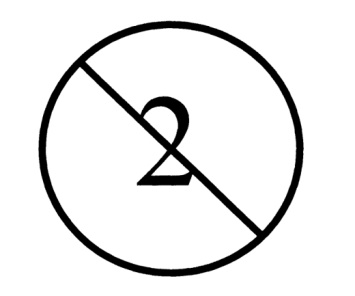 a) Single patient useb) Single use c) Item can be used twiced) Can be used by no more than two people13. When would you suspect a patient has COVID-19?a) A temperature over 37.8b) A loss of sense of taste and/or smellc) A new continuous coughd) Any of the aboveManagers using this quiz when training staff can obtain a copy of the answers by emailing marketintelligence@birmingham.gov.uk – please put ‘Request for answers to IPC quiz’ in the subject line of your email.September 2021